Please return completed application form to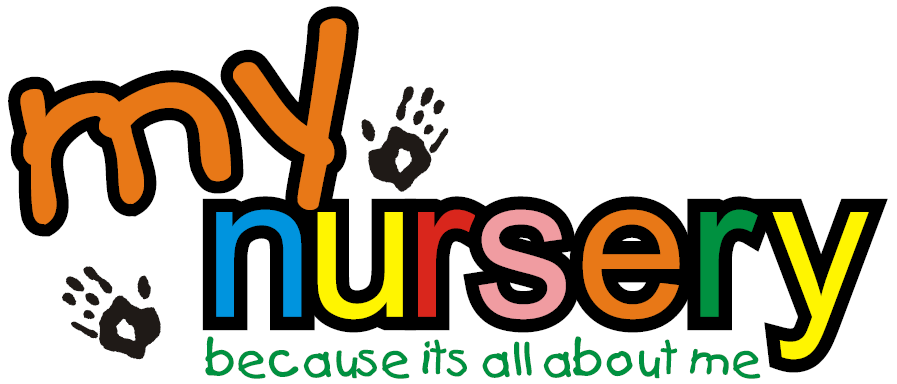 My NurseryConduit LaneGranthamLincolnshireNg31 6PBOr email to: mail@mynursery.mePlease return completed application form toMy NurseryConduit LaneGranthamLincolnshireNg31 6PBOr email to: mail@mynursery.mePlease return completed application form toMy NurseryConduit LaneGranthamLincolnshireNg31 6PBOr email to: mail@mynursery.mePlease return completed application form toMy NurseryConduit LaneGranthamLincolnshireNg31 6PBOr email to: mail@mynursery.mePlease return completed application form toMy NurseryConduit LaneGranthamLincolnshireNg31 6PBOr email to: mail@mynursery.mePlease return completed application form toMy NurseryConduit LaneGranthamLincolnshireNg31 6PBOr email to: mail@mynursery.mePlease return completed application form toMy NurseryConduit LaneGranthamLincolnshireNg31 6PBOr email to: mail@mynursery.mePlease return completed application form toMy NurseryConduit LaneGranthamLincolnshireNg31 6PBOr email to: mail@mynursery.mePlease return completed application form toMy NurseryConduit LaneGranthamLincolnshireNg31 6PBOr email to: mail@mynursery.mePosition applied for:Position applied for:Position applied for:Position applied for:Personal DetailsPersonal DetailsPersonal DetailsPersonal DetailsPersonal DetailsPersonal DetailsPersonal DetailsPersonal DetailsPersonal DetailsPlease complete all applicable details and questions. Where a question is a Yes/No, please put a Y, N or tick in the box net to your relevant answerPlease complete all applicable details and questions. Where a question is a Yes/No, please put a Y, N or tick in the box net to your relevant answerPlease complete all applicable details and questions. Where a question is a Yes/No, please put a Y, N or tick in the box net to your relevant answerPlease complete all applicable details and questions. Where a question is a Yes/No, please put a Y, N or tick in the box net to your relevant answerPlease complete all applicable details and questions. Where a question is a Yes/No, please put a Y, N or tick in the box net to your relevant answerPlease complete all applicable details and questions. Where a question is a Yes/No, please put a Y, N or tick in the box net to your relevant answerPlease complete all applicable details and questions. Where a question is a Yes/No, please put a Y, N or tick in the box net to your relevant answerPlease complete all applicable details and questions. Where a question is a Yes/No, please put a Y, N or tick in the box net to your relevant answerPlease complete all applicable details and questions. Where a question is a Yes/No, please put a Y, N or tick in the box net to your relevant answerTitleTitleTitleTitleFirst NameFirst NameFirst NameFirst NameMiddle Name(s)Middle Name(s)Middle Name(s)Middle Name(s)Last NameLast NameLast NameLast NameGenderGenderGenderGenderStatusStatusStatusStatusDate of BirthDate of BirthDate of BirthDate of BirthNational Insurance NoNational Insurance NoNational Insurance NoNational Insurance NoNationalityNationalityNationalityNationalityLanguages SpokenLanguages SpokenLanguages SpokenLanguages SpokenChildren & AgesChildren & AgesChildren & AgesChildren & AgesChildcare Required?Childcare Required?Childcare Required?Childcare Required?Email AddressEmail AddressEmail AddressEmail AddressHome Address & PostcodeHome Address & PostcodeHome Address & PostcodeHome Address & PostcodeHome Telephone NoHome Telephone NoHome Telephone NoHome Telephone NoMobile Telephone NoMobile Telephone NoMobile Telephone NoMobile Telephone NoFull Driving Licence (Yes/No)Full Driving Licence (Yes/No)Full Driving Licence (Yes/No)Full Driving Licence (Yes/No)Any driving endorsements (Yes/No)Any driving endorsements (Yes/No)Any driving endorsements (Yes/No)Any driving endorsements (Yes/No)Use of your own car (Yes/No)Use of your own car (Yes/No)Use of your own car (Yes/No)Use of your own car (Yes/No)Registered for childcare (Yes/No)Registered for childcare (Yes/No)Registered for childcare (Yes/No)Registered for childcare (Yes/No)If yes, state which register(s)If yes, state which register(s)If yes, state which register(s)If yes, state which register(s)Membership or any technical or professional associationMembership or any technical or professional associationMembership or any technical or professional associationMembership or any technical or professional associationDo you have any disabilities that we need to be aware of (Yes/No, please specify)Do you have any disabilities that we need to be aware of (Yes/No, please specify)Do you have any disabilities that we need to be aware of (Yes/No, please specify)Do you have any disabilities that we need to be aware of (Yes/No, please specify)Do you have any medical conditions that we need to be aware of (Yes/No, please specify) Do you have any medical conditions that we need to be aware of (Yes/No, please specify) Do you have any medical conditions that we need to be aware of (Yes/No, please specify) Do you have any medical conditions that we need to be aware of (Yes/No, please specify) If you are invited to an interview, will you need us to make any reasonable adjustments for you to attend (Yes/No, please specify)If you are invited to an interview, will you need us to make any reasonable adjustments for you to attend (Yes/No, please specify)If you are invited to an interview, will you need us to make any reasonable adjustments for you to attend (Yes/No, please specify)If you are invited to an interview, will you need us to make any reasonable adjustments for you to attend (Yes/No, please specify)Do you take any medication or other substances that could affect the job roll (Yes/No, please specify)Do you take any medication or other substances that could affect the job roll (Yes/No, please specify)Do you take any medication or other substances that could affect the job roll (Yes/No, please specify)Do you take any medication or other substances that could affect the job roll (Yes/No, please specify)European Union Citizen (Yes/No, please state if a work permit is required)European Union Citizen (Yes/No, please state if a work permit is required)European Union Citizen (Yes/No, please state if a work permit is required)European Union Citizen (Yes/No, please state if a work permit is required)Restrictions to you taking up employment in the UK? Yes/No, please specify)Restrictions to you taking up employment in the UK? Yes/No, please specify)Restrictions to you taking up employment in the UK? Yes/No, please specify)Restrictions to you taking up employment in the UK? Yes/No, please specify)If you are applying for a job where you will have regular contact with children under18 years of age you must give details of any conviction (conviction, date and sentence) on a separate sheet of paper and attach it to this form. This post is exempt from the Rehabilitation of Offenders Act 1974Please complete the following declaration:I am applying for a job working with children and I have a conviction for which I attach detailsIf you are applying for a job where you will have regular contact with children under18 years of age you must give details of any conviction (conviction, date and sentence) on a separate sheet of paper and attach it to this form. This post is exempt from the Rehabilitation of Offenders Act 1974Please complete the following declaration:I am applying for a job working with children and I have a conviction for which I attach detailsIf you are applying for a job where you will have regular contact with children under18 years of age you must give details of any conviction (conviction, date and sentence) on a separate sheet of paper and attach it to this form. This post is exempt from the Rehabilitation of Offenders Act 1974Please complete the following declaration:I am applying for a job working with children and I have a conviction for which I attach detailsIf you are applying for a job where you will have regular contact with children under18 years of age you must give details of any conviction (conviction, date and sentence) on a separate sheet of paper and attach it to this form. This post is exempt from the Rehabilitation of Offenders Act 1974Please complete the following declaration:I am applying for a job working with children and I have a conviction for which I attach detailsIf you are applying for a job where you will have regular contact with children under18 years of age you must give details of any conviction (conviction, date and sentence) on a separate sheet of paper and attach it to this form. This post is exempt from the Rehabilitation of Offenders Act 1974Please complete the following declaration:I am applying for a job working with children and I have a conviction for which I attach detailsIf you are applying for a job where you will have regular contact with children under18 years of age you must give details of any conviction (conviction, date and sentence) on a separate sheet of paper and attach it to this form. This post is exempt from the Rehabilitation of Offenders Act 1974Please complete the following declaration:I am applying for a job working with children and I have a conviction for which I attach detailsIf you are applying for a job where you will have regular contact with children under18 years of age you must give details of any conviction (conviction, date and sentence) on a separate sheet of paper and attach it to this form. This post is exempt from the Rehabilitation of Offenders Act 1974Please complete the following declaration:I am applying for a job working with children and I have a conviction for which I attach detailsIf you are applying for a job where you will have regular contact with children under18 years of age you must give details of any conviction (conviction, date and sentence) on a separate sheet of paper and attach it to this form. This post is exempt from the Rehabilitation of Offenders Act 1974Please complete the following declaration:I am applying for a job working with children and I have a conviction for which I attach detailsIf you are applying for a job where you will have regular contact with children under18 years of age you must give details of any conviction (conviction, date and sentence) on a separate sheet of paper and attach it to this form. This post is exempt from the Rehabilitation of Offenders Act 1974Please complete the following declaration:I am applying for a job working with children and I have a conviction for which I attach detailsYesYesNoNo(Employment is dependent upon obtaining a satisfactory enhanced disclosure from the Disclosure & Barring Service)(Employment is dependent upon obtaining a satisfactory enhanced disclosure from the Disclosure & Barring Service)(Employment is dependent upon obtaining a satisfactory enhanced disclosure from the Disclosure & Barring Service)(Employment is dependent upon obtaining a satisfactory enhanced disclosure from the Disclosure & Barring Service)(Employment is dependent upon obtaining a satisfactory enhanced disclosure from the Disclosure & Barring Service)(Employment is dependent upon obtaining a satisfactory enhanced disclosure from the Disclosure & Barring Service)(Employment is dependent upon obtaining a satisfactory enhanced disclosure from the Disclosure & Barring Service)(Employment is dependent upon obtaining a satisfactory enhanced disclosure from the Disclosure & Barring Service)(Employment is dependent upon obtaining a satisfactory enhanced disclosure from the Disclosure & Barring Service)Education and TrainingEducation and TrainingEducation and TrainingEducation and TrainingEducation and TrainingEducation and TrainingEducation and TrainingEducation and TrainingEducation and TrainingPlease give the dates and names of school attended since age 11 and details of examinations attempted. (Please continue a separate sheet if necessary)Please give the dates and names of school attended since age 11 and details of examinations attempted. (Please continue a separate sheet if necessary)Please give the dates and names of school attended since age 11 and details of examinations attempted. (Please continue a separate sheet if necessary)Please give the dates and names of school attended since age 11 and details of examinations attempted. (Please continue a separate sheet if necessary)Please give the dates and names of school attended since age 11 and details of examinations attempted. (Please continue a separate sheet if necessary)Please give the dates and names of school attended since age 11 and details of examinations attempted. (Please continue a separate sheet if necessary)Please give the dates and names of school attended since age 11 and details of examinations attempted. (Please continue a separate sheet if necessary)Please give the dates and names of school attended since age 11 and details of examinations attempted. (Please continue a separate sheet if necessary)Please give the dates and names of school attended since age 11 and details of examinations attempted. (Please continue a separate sheet if necessary)Date fromDate toDate toDate toName and address and type of educationName and address and type of educationName and address and type of educationName and address and type of educationExamination – Subject and GradePlease give details of all further education since leaving School, including training courses and details of qualifications. (Please continue a separate sheet if necessary)Please give details of all further education since leaving School, including training courses and details of qualifications. (Please continue a separate sheet if necessary)Please give details of all further education since leaving School, including training courses and details of qualifications. (Please continue a separate sheet if necessary)Please give details of all further education since leaving School, including training courses and details of qualifications. (Please continue a separate sheet if necessary)Please give details of all further education since leaving School, including training courses and details of qualifications. (Please continue a separate sheet if necessary)Please give details of all further education since leaving School, including training courses and details of qualifications. (Please continue a separate sheet if necessary)Please give details of all further education since leaving School, including training courses and details of qualifications. (Please continue a separate sheet if necessary)Please give details of all further education since leaving School, including training courses and details of qualifications. (Please continue a separate sheet if necessary)Please give details of all further education since leaving School, including training courses and details of qualifications. (Please continue a separate sheet if necessary)	Date from	Date toDate toDate toName and address and type of educationName and address and type of educationName and address and type of educationName and address and type of educationExamination – Subject and GradeEmployment History Present (or most recent) employer firstEmployment History Present (or most recent) employer firstEmployment History Present (or most recent) employer firstEmployment History Present (or most recent) employer firstEmployment History Present (or most recent) employer firstEmployment History Present (or most recent) employer firstEmployment History Present (or most recent) employer firstEmployment History Present (or most recent) employer firstEmployment History Present (or most recent) employer firstPlease continue a separate sheet if necessaryPlease continue a separate sheet if necessaryPlease continue a separate sheet if necessaryPlease continue a separate sheet if necessaryPlease continue a separate sheet if necessaryPlease continue a separate sheet if necessaryPlease continue a separate sheet if necessaryPlease continue a separate sheet if necessaryPlease continue a separate sheet if necessaryDate fromDate toDate toDate toName & address of employers. Your position and final salaryName & address of employers. Your position and final salaryName & address of employers. Your position and final salaryName & address of employers. Your position and final salaryOutline duties and reasons for leavingReferencesReferencesReferencesReferencesReferencesReferencesReferencesReferencesReferencesPlease give two references, one of which should be your present or most recent employer. References will not be accepted from relatives or from people writing solely in the capacity of a friend. *Please provide all details marked with a star.Please give two references, one of which should be your present or most recent employer. References will not be accepted from relatives or from people writing solely in the capacity of a friend. *Please provide all details marked with a star.Please give two references, one of which should be your present or most recent employer. References will not be accepted from relatives or from people writing solely in the capacity of a friend. *Please provide all details marked with a star.Please give two references, one of which should be your present or most recent employer. References will not be accepted from relatives or from people writing solely in the capacity of a friend. *Please provide all details marked with a star.Please give two references, one of which should be your present or most recent employer. References will not be accepted from relatives or from people writing solely in the capacity of a friend. *Please provide all details marked with a star.Please give two references, one of which should be your present or most recent employer. References will not be accepted from relatives or from people writing solely in the capacity of a friend. *Please provide all details marked with a star.Please give two references, one of which should be your present or most recent employer. References will not be accepted from relatives or from people writing solely in the capacity of a friend. *Please provide all details marked with a star.Please give two references, one of which should be your present or most recent employer. References will not be accepted from relatives or from people writing solely in the capacity of a friend. *Please provide all details marked with a star.Please give two references, one of which should be your present or most recent employer. References will not be accepted from relatives or from people writing solely in the capacity of a friend. *Please provide all details marked with a star.Reference 1Reference 1Reference 1Reference 2Reference 2Reference 2Full NameFull NameFull NameOrganisationOrganisationOrganisationPositionPositionPositionIn what capacity do you know the aboveIn what capacity do you know the aboveIn what capacity do you know the aboveAddressAddressAddressEmail AddressEmail AddressEmail AddressTelephone NoTelephone NoTelephone NoAbout working at My NurseryAbout working at My NurseryAbout working at My NurseryAbout working at My NurseryAbout working at My NurseryAbout working at My NurseryAbout working at My NurseryAbout working at My NurseryAbout working at My NurseryDo you give permission for us to seek reference prior to an interview (Yes/No)Do you give permission for us to seek reference prior to an interview (Yes/No)Do you give permission for us to seek reference prior to an interview (Yes/No)Do you give permission for us to seek reference prior to an interview (Yes/No)What notice period does your current employer needWhat notice period does your current employer needWhat notice period does your current employer needWhat notice period does your current employer needWhen could you start working at My NurseryWhen could you start working at My NurseryWhen could you start working at My NurseryWhen could you start working at My NurseryDo you have any current holiday dates booked where you are unable to workDo you have any current holiday dates booked where you are unable to workDo you have any current holiday dates booked where you are unable to workDo you have any current holiday dates booked where you are unable to workAre there any hours that you are NOT able to work between 7:30am-6pm (Monday-Friday)Are there any hours that you are NOT able to work between 7:30am-6pm (Monday-Friday)Are there any hours that you are NOT able to work between 7:30am-6pm (Monday-Friday)Are there any hours that you are NOT able to work between 7:30am-6pm (Monday-Friday)Would you be available to work on a Saturday if requiredWould you be available to work on a Saturday if requiredWould you be available to work on a Saturday if requiredWould you be available to work on a Saturday if requiredWhat is your minimum and maximum amount of hours you require to work per weekWhat is your minimum and maximum amount of hours you require to work per weekWhat is your minimum and maximum amount of hours you require to work per weekWhat is your minimum and maximum amount of hours you require to work per weekMinimumMinimumMinimumWhat is your minimum and maximum amount of hours you require to work per weekWhat is your minimum and maximum amount of hours you require to work per weekWhat is your minimum and maximum amount of hours you require to work per weekWhat is your minimum and maximum amount of hours you require to work per weekMaximumMaximumMaximumWhat is your minimum and maximum amount of hours you require to work per weekWhat is your minimum and maximum amount of hours you require to work per weekWhat is your minimum and maximum amount of hours you require to work per weekWhat is your minimum and maximum amount of hours you require to work per weekPreferredPreferredPreferredFurther information in support of your applicationFurther information in support of your applicationFurther information in support of your applicationFurther information in support of your applicationFurther information in support of your applicationFurther information in support of your applicationFurther information in support of your applicationFurther information in support of your applicationFurther information in support of your applicationPlease give a concise account of why you think you should be considered for the post. Give Details of present duties, and any relevant experience and training and any additional information to support your application. Please continue a separate sheet if necessary.Please give a concise account of why you think you should be considered for the post. Give Details of present duties, and any relevant experience and training and any additional information to support your application. Please continue a separate sheet if necessary.Please give a concise account of why you think you should be considered for the post. Give Details of present duties, and any relevant experience and training and any additional information to support your application. Please continue a separate sheet if necessary.Please give a concise account of why you think you should be considered for the post. Give Details of present duties, and any relevant experience and training and any additional information to support your application. Please continue a separate sheet if necessary.Please give a concise account of why you think you should be considered for the post. Give Details of present duties, and any relevant experience and training and any additional information to support your application. Please continue a separate sheet if necessary.Please give a concise account of why you think you should be considered for the post. Give Details of present duties, and any relevant experience and training and any additional information to support your application. Please continue a separate sheet if necessary.Please give a concise account of why you think you should be considered for the post. Give Details of present duties, and any relevant experience and training and any additional information to support your application. Please continue a separate sheet if necessary.Please give a concise account of why you think you should be considered for the post. Give Details of present duties, and any relevant experience and training and any additional information to support your application. Please continue a separate sheet if necessary.Please give a concise account of why you think you should be considered for the post. Give Details of present duties, and any relevant experience and training and any additional information to support your application. Please continue a separate sheet if necessary.DeclarationDeclarationDeclarationDeclarationDeclarationDeclarationDeclarationDeclarationDeclarationDeclaration (please read carefully before submitting this applicationI confirm that all the above is complete and correct and that any untrue or misleading information will give my employer the right to terminate my employmentI agree that the organisation reserves the right to ask me to undergo a medical examination. I agree that this information will be retained in my personnel file during employment and after for up to six years thereafter and all information will be processed in accordance with data protection.I agree that should I be successful in this application; I will be required to obtain an enhanced disclosure from the Disclosure & Barring Service and should the disclosure not be to the satisfaction of the company any offer of employment may be withdrawn or my employment terminated.Declaration (please read carefully before submitting this applicationI confirm that all the above is complete and correct and that any untrue or misleading information will give my employer the right to terminate my employmentI agree that the organisation reserves the right to ask me to undergo a medical examination. I agree that this information will be retained in my personnel file during employment and after for up to six years thereafter and all information will be processed in accordance with data protection.I agree that should I be successful in this application; I will be required to obtain an enhanced disclosure from the Disclosure & Barring Service and should the disclosure not be to the satisfaction of the company any offer of employment may be withdrawn or my employment terminated.Declaration (please read carefully before submitting this applicationI confirm that all the above is complete and correct and that any untrue or misleading information will give my employer the right to terminate my employmentI agree that the organisation reserves the right to ask me to undergo a medical examination. I agree that this information will be retained in my personnel file during employment and after for up to six years thereafter and all information will be processed in accordance with data protection.I agree that should I be successful in this application; I will be required to obtain an enhanced disclosure from the Disclosure & Barring Service and should the disclosure not be to the satisfaction of the company any offer of employment may be withdrawn or my employment terminated.Declaration (please read carefully before submitting this applicationI confirm that all the above is complete and correct and that any untrue or misleading information will give my employer the right to terminate my employmentI agree that the organisation reserves the right to ask me to undergo a medical examination. I agree that this information will be retained in my personnel file during employment and after for up to six years thereafter and all information will be processed in accordance with data protection.I agree that should I be successful in this application; I will be required to obtain an enhanced disclosure from the Disclosure & Barring Service and should the disclosure not be to the satisfaction of the company any offer of employment may be withdrawn or my employment terminated.Declaration (please read carefully before submitting this applicationI confirm that all the above is complete and correct and that any untrue or misleading information will give my employer the right to terminate my employmentI agree that the organisation reserves the right to ask me to undergo a medical examination. I agree that this information will be retained in my personnel file during employment and after for up to six years thereafter and all information will be processed in accordance with data protection.I agree that should I be successful in this application; I will be required to obtain an enhanced disclosure from the Disclosure & Barring Service and should the disclosure not be to the satisfaction of the company any offer of employment may be withdrawn or my employment terminated.Declaration (please read carefully before submitting this applicationI confirm that all the above is complete and correct and that any untrue or misleading information will give my employer the right to terminate my employmentI agree that the organisation reserves the right to ask me to undergo a medical examination. I agree that this information will be retained in my personnel file during employment and after for up to six years thereafter and all information will be processed in accordance with data protection.I agree that should I be successful in this application; I will be required to obtain an enhanced disclosure from the Disclosure & Barring Service and should the disclosure not be to the satisfaction of the company any offer of employment may be withdrawn or my employment terminated.Declaration (please read carefully before submitting this applicationI confirm that all the above is complete and correct and that any untrue or misleading information will give my employer the right to terminate my employmentI agree that the organisation reserves the right to ask me to undergo a medical examination. I agree that this information will be retained in my personnel file during employment and after for up to six years thereafter and all information will be processed in accordance with data protection.I agree that should I be successful in this application; I will be required to obtain an enhanced disclosure from the Disclosure & Barring Service and should the disclosure not be to the satisfaction of the company any offer of employment may be withdrawn or my employment terminated.Declaration (please read carefully before submitting this applicationI confirm that all the above is complete and correct and that any untrue or misleading information will give my employer the right to terminate my employmentI agree that the organisation reserves the right to ask me to undergo a medical examination. I agree that this information will be retained in my personnel file during employment and after for up to six years thereafter and all information will be processed in accordance with data protection.I agree that should I be successful in this application; I will be required to obtain an enhanced disclosure from the Disclosure & Barring Service and should the disclosure not be to the satisfaction of the company any offer of employment may be withdrawn or my employment terminated.Declaration (please read carefully before submitting this applicationI confirm that all the above is complete and correct and that any untrue or misleading information will give my employer the right to terminate my employmentI agree that the organisation reserves the right to ask me to undergo a medical examination. I agree that this information will be retained in my personnel file during employment and after for up to six years thereafter and all information will be processed in accordance with data protection.I agree that should I be successful in this application; I will be required to obtain an enhanced disclosure from the Disclosure & Barring Service and should the disclosure not be to the satisfaction of the company any offer of employment may be withdrawn or my employment terminated.Full NameFull NameFull NameFull NameSignatureSignatureSignatureSignatureFOR OFFICE USE ONLYFOR OFFICE USE ONLYFOR OFFICE USE ONLYFOR OFFICE USE ONLYFOR OFFICE USE ONLYFOR OFFICE USE ONLYFOR OFFICE USE ONLYFOR OFFICE USE ONLYFOR OFFICE USE ONLY1st Interview by1st Interview by1st Interview by1st Interview byDateDateDateDateOverview/evaluationOverview/evaluationOverview/evaluationOverview/evaluation2nd Interview by2nd Interview by2nd Interview by2nd Interview byDateDateDateDateOverview/evaluationOverview/evaluationOverview/evaluationOverview/evaluationDecision (Accept/Rejected)Decision (Accept/Rejected)Decision (Accept/Rejected)Decision (Accept/Rejected)Decision reasonDecision reasonDecision reasonDecision reasonDBS cleared (Yes/No)DBS cleared (Yes/No)DBS cleared (Yes/No)DBS cleared (Yes/No)Position offered – date offeredPosition offered – date offeredPosition offered – date offeredPosition offered – date offeredPosition accepted – date acceptedPosition accepted – date acceptedPosition accepted – date acceptedPosition accepted – date acceptedInduction complete (Yes/No)Induction complete (Yes/No)Induction complete (Yes/No)Induction complete (Yes/No)Start date - confirmedStart date - confirmedStart date - confirmedStart date - confirmed